Chers enfants, chers parents																	 Liebe Kinder, liebe Eltern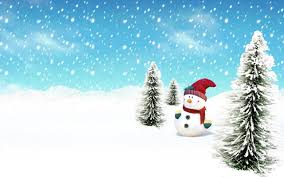 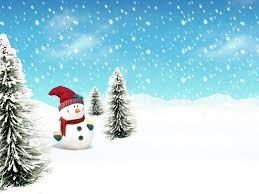 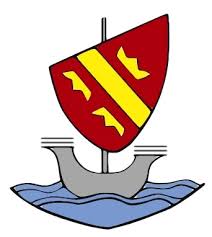 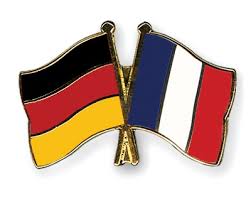 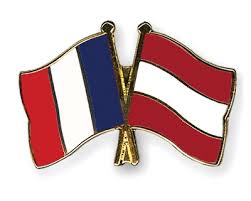 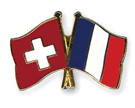 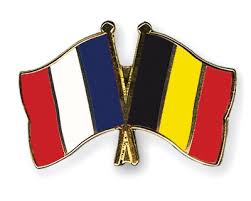 Venez fêter l’hiver en allemand !!Herzliche Einladung zum deutschen Winterfest!!l’École alsacienne et l’apeea vous invitentLe jeudi 21 décembre 2017, entre 16h45 et 18h00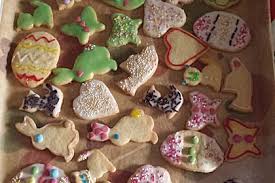 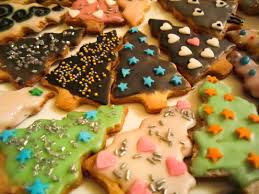 Thés de Noël, petits gâteaux, musiqueEs gibt Kinderpunsch, Weihnachtsplätzchen, MusikAtelier petits gâteaux, deutsche Plätzchen, Bredele alsaciensDans la salle de restauration du Petit Collège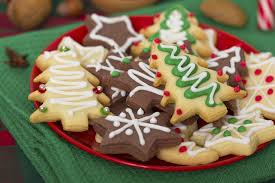 Rencontre avec M. Chauvière, 																		Chant, Lied 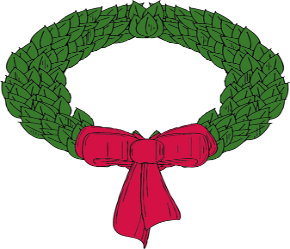 professeur d’allemand, et ses élèves													« Kling, Glöckchen, Klingelingeling » Informations sur la section allemande du collège													Par les élèves de Mme Mireille Berret										professeur de musique du Petit Collège											Contes d’hiver Petite Bibliothèque Allemande 	 									  			par Catherine Creux et Irma Barry Schmitt	Jeux de piste 																				de l’atelier Théâtre en allemandinscription 10€ pour l’année          ––